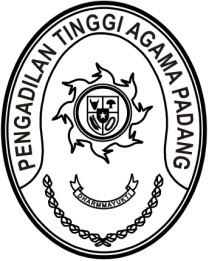 SURAT KETERANGANNOMOR: 2488/KPTA.W3-A/KP3.1.3/IX/2023Yang bertanda tangan di bawah ini:Nama			: Dr. Drs. H. Pelmizar, M.H.I.NIP			: 19561112.198103.1.009Pangkat/Golongan	: Pembina Utama / (IV/e)Jabatan			: Ketua Pengadilan Tinggi Agama PadangSatker			: Pengadilan Tinggi Agama Padang Menerangkan dengan sesungguhnya bahwa :Nama			: Listya Rahma, S.H.NIP			: 19870525.200912.2.008Pangkat/Golongan	: Penata Muda Tingkat I/ (III/b)Jabatan			: Analis Perkara PeradilanSatker			: Pengadilan Tinggi Agama PadangAdalah benar tidak sedang menduduki jabatan struktural non-teknis (kesekretariatan) dan atau Bendahara di Pengadilan Tinggi Agama Padang.Demikian surat keterangan ini dibuat dengan sebenarnya untuk dipergunakan seperlunya.Padang, 19 September 2023Ketua PTA PadangDr. Drs. H. Pelmizar, M.H.I.NIP. 19561112.198103.1.009